Домашнее задание по сольфеджио для 2 классаДля всех групп!Досочините мелодию в заданном ритме: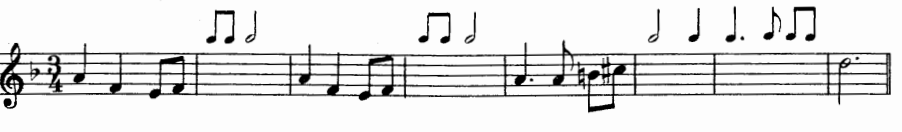 От звука «соль» постройте вверх: чистую приму, чистую октаву, большую и малую секунды. Подпишите интервалы: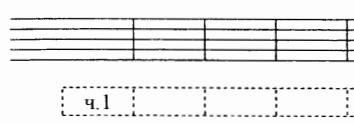 Превратите большие секунды в малые, понижая верхний звук на полтона с помощью бемоля или бекара: 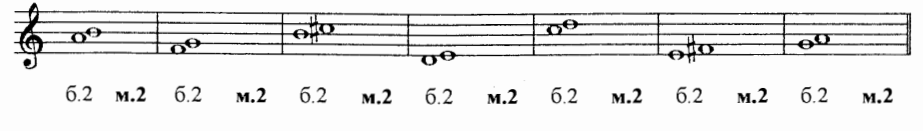 